  БАШҠОРТОСТАН  РЕСПУБЛИКАҺЫ                                       РЕСПУБЛИКА  БАШКОРТОСТАН                   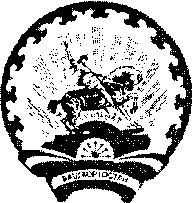   СТӘРЛЕБАШ РАЙОНЫ                                                                                             CОВЕТ  МУНИЦИПАЛЬ РАЙОНЫНЫН                                                           СЕЛЬСКОГО ПОСЕЛЕНИЯ                          ҺАРАЙҪА АУЫЛ СОВЕТЫ			                       САРАЙСИНСКИЙ СЕЛЬСОВЕТ                          АУЫЛ БИЛӘМӘҺЕ                                                                     МУНИЦИПАЛЬНОГО РАЙОНА                                                                         СОВЕТЫ                                                                                    СТЕРЛИБАШЕВСКИЙ РАЙОН453185, Стeрлебаш районы,  Йәлембәт ауылы                                                                 453185, Стерлибашевский район, с.Елимбетово  Парк урамы 5, тел.(34739) 2-63-34, 2-63-32		                                                  ул.Парковая 5, тел.(34739) 2-63-34, 2-63-32"Об утверждении формы проверочного листа (списка контрольных вопросов), применяемого при осуществлении муниципального контроля в сфере благоустройства и формы проверочного листа (списка контрольных вопросов), применяемого при осуществлении муниципального земельного контроля на территории сельского поселения Сарайсинский сельсовет муниципального района Стерлибашевский район Республики Башкортостан"	       Совет сельского поселения Сарайсинский сельсовет муниципального района Стерлибашевский район Республики Башкортостан 
р е ш и л:Утвердить формы проверочного листа (Списка контрольных вопросов), применяемого при осуществлении муниципального контроля в сфере благоустройства на территории сельского поселения Сарайсинский сельсовет муниципального района Стерлибашевский район Республики Башкортостан. (прилагается)Утвердить формы проверочного листа (Списка контрольных вопросов), применяемого при осуществлении муниципального земельного контроля на территории сельского поселения Сарайсинский сельсовет муниципального района Стерлибашевский район Республики Башкортостан (прилагается).Настоящее решение обнародовать на информационном стенде в здании администрации сельского поселения Сарайсинский сельсовет муниципального района Стерлибашевский район Республики Башкортостан, опубликовать на официальном сайте www.saraisa.ru/.Контроль за исполнением решения оставляю за собой.Глава сельского поселенияСарайсинский сельсоветмуниципального района Стерлибашевский районРеспублики Башкортостан		                                                       Байназарова Р.М.            ҠАРАР        Р Е Ш Е Н И Е   «20» декабрь 2022 й.				       № 129-2 «20» декабря 2022 г.